MISKOLCI EGYETEMGazdaságtudományi KarRegionális- és környezeti gazdaságtan mesterképzési szak (MSc)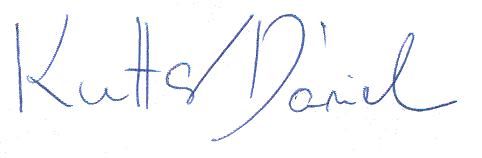 Miskolc, 2016. február 2.Tantárgy megnevezése:Diplomamunka konzultációDiplomamunka konzultációTantárgy besorolása:GTVGT218MGTVGT218MLTantárgyfelelős:Dr. KUTTOR Dániel– egyetemi docensDr. KUTTOR Dániel– egyetemi docensDr. KUTTOR Dániel– egyetemi docensKözreműködő oktatók:---Óraszám:0+9Számonkérés: gyakorlati jegyKreditszám: 5Kreditszám: 5Előtanulmányi feltételek: -Előtanulmányi feltételek: -Előtanulmányi feltételek: -Előtanulmányi feltételek: -A tárgy célja:A tantárgy célja, hogy gyakorlati és módszertani segítséget nyújtson a hallgatók részére szakdolgozatuk elkészítéséhez.A tanácsadás kiterjed -mindenek előtt- az intézet kutatási súlypontjainak és a hallgató szakmai érdeklődéséi körének megfelelő téma meghatározására.Ebben a félévben a konzultációk során, illetve az egyéni munka keretében a releváns hazai és külföldi szakirodalmak azonosítására, a források feldolgozására, szintézisére kerül sor. A hallgatónak meg kell ismernie és be kell mutatnia az adott téma elméleti alapjait és az eddig publikált eredményeket, empíriákat. A félév végén egyéni prezentációk keretében ismertetni szükséges az elvégzett kutatómunka főbb megállapításait, lényegi elemeit.Főbb témakörök:TémalehatárolásNapjaink aktuális kutatási témájának, ill. kapcsolódási pontok azonosításaSzakirodalmi kutatáskülföldi és hazai források feltárásanemzetközi kutatási fórumok, portálokfeldolgozása, szintetizálásaadott téma szaknyelvének (külföldi is) megismeréseKutatás céljának definiálásakutatási kérdés, illetve hipotézisek megfogalmazásaSzövegszerkesztési munkálatok formázási és szemléltetési eszközök használataA tárgy célja:A tantárgy célja, hogy gyakorlati és módszertani segítséget nyújtson a hallgatók részére szakdolgozatuk elkészítéséhez.A tanácsadás kiterjed -mindenek előtt- az intézet kutatási súlypontjainak és a hallgató szakmai érdeklődéséi körének megfelelő téma meghatározására.Ebben a félévben a konzultációk során, illetve az egyéni munka keretében a releváns hazai és külföldi szakirodalmak azonosítására, a források feldolgozására, szintézisére kerül sor. A hallgatónak meg kell ismernie és be kell mutatnia az adott téma elméleti alapjait és az eddig publikált eredményeket, empíriákat. A félév végén egyéni prezentációk keretében ismertetni szükséges az elvégzett kutatómunka főbb megállapításait, lényegi elemeit.Főbb témakörök:TémalehatárolásNapjaink aktuális kutatási témájának, ill. kapcsolódási pontok azonosításaSzakirodalmi kutatáskülföldi és hazai források feltárásanemzetközi kutatási fórumok, portálokfeldolgozása, szintetizálásaadott téma szaknyelvének (külföldi is) megismeréseKutatás céljának definiálásakutatási kérdés, illetve hipotézisek megfogalmazásaSzövegszerkesztési munkálatok formázási és szemléltetési eszközök használataA tárgy célja:A tantárgy célja, hogy gyakorlati és módszertani segítséget nyújtson a hallgatók részére szakdolgozatuk elkészítéséhez.A tanácsadás kiterjed -mindenek előtt- az intézet kutatási súlypontjainak és a hallgató szakmai érdeklődéséi körének megfelelő téma meghatározására.Ebben a félévben a konzultációk során, illetve az egyéni munka keretében a releváns hazai és külföldi szakirodalmak azonosítására, a források feldolgozására, szintézisére kerül sor. A hallgatónak meg kell ismernie és be kell mutatnia az adott téma elméleti alapjait és az eddig publikált eredményeket, empíriákat. A félév végén egyéni prezentációk keretében ismertetni szükséges az elvégzett kutatómunka főbb megállapításait, lényegi elemeit.Főbb témakörök:TémalehatárolásNapjaink aktuális kutatási témájának, ill. kapcsolódási pontok azonosításaSzakirodalmi kutatáskülföldi és hazai források feltárásanemzetközi kutatási fórumok, portálokfeldolgozása, szintetizálásaadott téma szaknyelvének (külföldi is) megismeréseKutatás céljának definiálásakutatási kérdés, illetve hipotézisek megfogalmazásaSzövegszerkesztési munkálatok formázási és szemléltetési eszközök használataA tárgy célja:A tantárgy célja, hogy gyakorlati és módszertani segítséget nyújtson a hallgatók részére szakdolgozatuk elkészítéséhez.A tanácsadás kiterjed -mindenek előtt- az intézet kutatási súlypontjainak és a hallgató szakmai érdeklődéséi körének megfelelő téma meghatározására.Ebben a félévben a konzultációk során, illetve az egyéni munka keretében a releváns hazai és külföldi szakirodalmak azonosítására, a források feldolgozására, szintézisére kerül sor. A hallgatónak meg kell ismernie és be kell mutatnia az adott téma elméleti alapjait és az eddig publikált eredményeket, empíriákat. A félév végén egyéni prezentációk keretében ismertetni szükséges az elvégzett kutatómunka főbb megállapításait, lényegi elemeit.Főbb témakörök:TémalehatárolásNapjaink aktuális kutatási témájának, ill. kapcsolódási pontok azonosításaSzakirodalmi kutatáskülföldi és hazai források feltárásanemzetközi kutatási fórumok, portálokfeldolgozása, szintetizálásaadott téma szaknyelvének (külföldi is) megismeréseKutatás céljának definiálásakutatási kérdés, illetve hipotézisek megfogalmazásaSzövegszerkesztési munkálatok formázási és szemléltetési eszközök használataFélévközi feladatok, hallgatói munkaráfordítás:Írásbeli dolgozat elkészítése (max 20 oldal) és az anyag egyéni prezentációja (értékelés: dolgozat súlyozása - 70 pont, a prezentáció súlyozása - 30 pont).Az írásbeli dolgozat keretében 4-4 hazai, illetve külföldi szakforrás recenzióját, szintézisét kell nyújtani.Félévközi feladatok, hallgatói munkaráfordítás:Írásbeli dolgozat elkészítése (max 20 oldal) és az anyag egyéni prezentációja (értékelés: dolgozat súlyozása - 70 pont, a prezentáció súlyozása - 30 pont).Az írásbeli dolgozat keretében 4-4 hazai, illetve külföldi szakforrás recenzióját, szintézisét kell nyújtani.Félévközi feladatok, hallgatói munkaráfordítás:Írásbeli dolgozat elkészítése (max 20 oldal) és az anyag egyéni prezentációja (értékelés: dolgozat súlyozása - 70 pont, a prezentáció súlyozása - 30 pont).Az írásbeli dolgozat keretében 4-4 hazai, illetve külföldi szakforrás recenzióját, szintézisét kell nyújtani.Félévközi feladatok, hallgatói munkaráfordítás:Írásbeli dolgozat elkészítése (max 20 oldal) és az anyag egyéni prezentációja (értékelés: dolgozat súlyozása - 70 pont, a prezentáció súlyozása - 30 pont).Az írásbeli dolgozat keretében 4-4 hazai, illetve külföldi szakforrás recenzióját, szintézisét kell nyújtani.Ajánlott irodalom:Deane, Phyllis: A közgazdasági gondolatok fejlődése; Közgazdasági és Jogi Könyvkiadó, Budapest 1983.Kovács Erzsébet: Többváltozós adatelemzés; Aula Kiadó, Budapest, 2003.Mátyás Antal: A modern közgazdaságtan története; Aula Kiadó, Budapest, 1996.Nagy Aladár: A közgazdaságtan tudományelméleti alapjai; Miskolci Egyetem, Miskolc 1998.Ajánlott irodalom:Deane, Phyllis: A közgazdasági gondolatok fejlődése; Közgazdasági és Jogi Könyvkiadó, Budapest 1983.Kovács Erzsébet: Többváltozós adatelemzés; Aula Kiadó, Budapest, 2003.Mátyás Antal: A modern közgazdaságtan története; Aula Kiadó, Budapest, 1996.Nagy Aladár: A közgazdaságtan tudományelméleti alapjai; Miskolci Egyetem, Miskolc 1998.Ajánlott irodalom:Deane, Phyllis: A közgazdasági gondolatok fejlődése; Közgazdasági és Jogi Könyvkiadó, Budapest 1983.Kovács Erzsébet: Többváltozós adatelemzés; Aula Kiadó, Budapest, 2003.Mátyás Antal: A modern közgazdaságtan története; Aula Kiadó, Budapest, 1996.Nagy Aladár: A közgazdaságtan tudományelméleti alapjai; Miskolci Egyetem, Miskolc 1998.Ajánlott irodalom:Deane, Phyllis: A közgazdasági gondolatok fejlődése; Közgazdasági és Jogi Könyvkiadó, Budapest 1983.Kovács Erzsébet: Többváltozós adatelemzés; Aula Kiadó, Budapest, 2003.Mátyás Antal: A modern közgazdaságtan története; Aula Kiadó, Budapest, 1996.Nagy Aladár: A közgazdaságtan tudományelméleti alapjai; Miskolci Egyetem, Miskolc 1998.Egyéb megjegyzés:Értékelés:  0 – 60 pont:	elégtelen (1)61 – 70 pont:	elégséges (2)71 – 80 pont:	közepes (3)81 – 90 pont:	jó (4)91 - 100 pont:	jeles (5)Egyéb megjegyzés:Értékelés:  0 – 60 pont:	elégtelen (1)61 – 70 pont:	elégséges (2)71 – 80 pont:	közepes (3)81 – 90 pont:	jó (4)91 - 100 pont:	jeles (5)Egyéb megjegyzés:Értékelés:  0 – 60 pont:	elégtelen (1)61 – 70 pont:	elégséges (2)71 – 80 pont:	közepes (3)81 – 90 pont:	jó (4)91 - 100 pont:	jeles (5)Egyéb megjegyzés:Értékelés:  0 – 60 pont:	elégtelen (1)61 – 70 pont:	elégséges (2)71 – 80 pont:	közepes (3)81 – 90 pont:	jó (4)91 - 100 pont:	jeles (5)